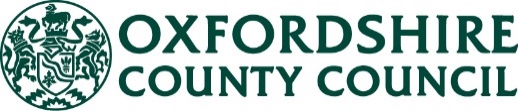 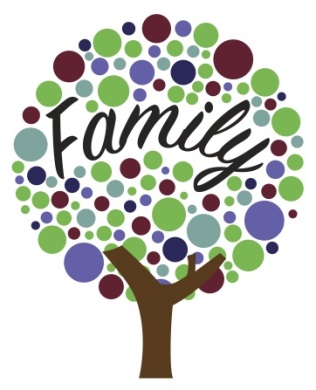 About the Team Around the Family MeetingWe want all children in Oxfordshire to have the best start in life, to enable them to reach their full potential. Sometimes children and families need additional support to achieve this. The Team Around the Family (TAF) meeting works with you and everyone around you, to understand what is going on and agree the best way forward.  It is important that prior to a Team Around the Family an Early Help Assessment (EHA) has been completed, please ensure it is or if your EHA is over a year old that a new one is completed.The TAF meeting and Plan will look at each worry from the assessment and agree what is needed to improve things for the child and family.Your agreement – Parents:I agree to participate in the Team Around the Family Meeting. I understand that the information I give will be used to help me and my family. I understand that this information will be shared and stored with other professionals to plan what is needed as necessary.  I understand this information will be shared with other schools should my child move to a different school. Parents will receive a copy of the TAF meeting notes and  An Early Help guide for parents and carers.We will be careful with your informationYour information will be stored electronically and shared only to support you or improve our service. The Office of National Statistics is carrying out a national evaluation on some of this work, and your personal information, including name and date of birth, may be shared with them. You can opt-out of information sharing for research and evaluation at https://www.oxfordshire.gov.uk/cms/content/consent-share-information  Your agreement – Practitioners:I agree to help you complete the TAF and make plans with you to get things working well. This means I will:Help you to record what is working well and what could be betterLiaise with agencies and other professionals involved in your life. E.g. GP, Health Visitor if neededUse the Locality and Community Support Service (LCSS) for advice – contact details can be found here: http://www.oscb.org.uk/professionals/early-help-locality-community-support-service/Provide support from my agencyRequest specialist support if neededFamily Background and InformationDate of meeting:  TAF meeting detailsAction PlanWhat needs to change? Set specific actions that are easy to measure, achievable, realistic and timely, which can support positive change. NB The above should include parent/carers, child and professionals’ viewsNext steps The Team around the Family meeting can continue to support the family for as long as needed. Reviewing the TAFContinue to review every 12 weeks in a TAF until outcomes are achieved.  When outcomes are achieved complete Closure/Evaluation with family and send to LCSS Discussions between professionals and the family should determine who is best placed to be the Lead Professional. The Lead Professional does not have to chair all meetings or complete all paperwork, but they should ensure that these actions take place and be a point of contact for the family.Continuing or closing?Please fill in. If this is the last TAF, please complete TAF Closure and Evaluation paperwork and send to the LCSS team along with these minutes.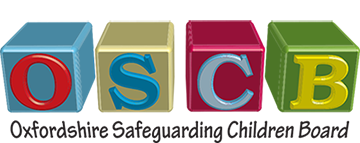 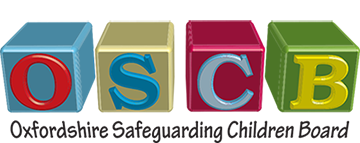 Prompts to support completion of your EHAPlease use the below prompts to support conversations during completion of the EHAParents/Primary Carers signatures and printed names:Parents/Primary Carers signatures and printed names:Primary carer 1 Signature:Printed Name:Primary carer 2 Signature:Printed Name:Young Person/child’s Signature (if appropriate):Printed Name:Lead Professional: If you are sending this form by email to LCSS can you confirm that you have consent to share it and hold the original signed copy at your establishment?  Yes 	Details of all children in your familyDetails of all children in your familyDetails of all children in your familyDetails of all children in your familyDetails of all children in your familyDetails of all children in your familyDetails of all children in your familyDetails of all children in your familyDetails of all children in your familyDetails of all children in your familyName DOB / 
Due dateGenderEthnicityReligionName of school or educational settingAddress (if different from family address)Young Carer?EHCP?CAMHS?Additional Information, such as special educational needs, issues of identity:Additional Information, such as special educational needs, issues of identity:Additional Information, such as special educational needs, issues of identity:Additional Information, such as special educational needs, issues of identity:Additional Information, such as special educational needs, issues of identity:Additional Information, such as special educational needs, issues of identity:Additional Information, such as special educational needs, issues of identity:Additional Information, such as special educational needs, issues of identity:Additional Information, such as special educational needs, issues of identity:Additional Information, such as special educational needs, issues of identity:Main family address 
(including postcode)Family phone numbers 
and email addressesDetails of parents/carers, other family members and significant peopleDetails of parents/carers, other family members and significant peopleDetails of parents/carers, other family members and significant peopleDetails of parents/carers, other family members and significant peopleDetails of parents/carers, other family members and significant peopleDetails of parents/carers, other family members and significant peopleDetails of parents/carers, other family members and significant peopleDetails of parents/carers, other family members and significant peopleName Date of birth / Due dateGenderEthnicityReligionRelationship to child – state Parental ResponsibilityAddress (if different from family address)123456Additional Information:Additional Information:Additional Information:Additional Information:Additional Information:Additional Information:Additional Information:Additional Information:Please include all relevant individuals, even if you have incomplete information.Please include all relevant individuals, even if you have incomplete information.Please include all relevant individuals, even if you have incomplete information.Please include all relevant individuals, even if you have incomplete information.Please include all relevant individuals, even if you have incomplete information.Please include all relevant individuals, even if you have incomplete information.Please include all relevant individuals, even if you have incomplete information.Please include all relevant individuals, even if you have incomplete information.Lead professionalLead professionalLead professionalLead professionalNameRoleAgency/ OrganisationEmailTelephone NumberAddressThe Lead Professional is the agreed point of contact between services and the family. The Lead Professional is the agreed point of contact between services and the family. The Lead Professional is the agreed point of contact between services and the family. The Lead Professional is the agreed point of contact between services and the family. Which agencies, services and professionals are/have been involved in supporting child/ren and family?Which agencies, services and professionals are/have been involved in supporting child/ren and family?Which agencies, services and professionals are/have been involved in supporting child/ren and family?Which agencies, services and professionals are/have been involved in supporting child/ren and family?Which agencies, services and professionals are/have been involved in supporting child/ren and family?Which agencies, services and professionals are/have been involved in supporting child/ren and family?Which agencies, services and professionals are/have been involved in supporting child/ren and family?Name Supporting who Role /agency Contact detailsContributed to the TAF? Start dateEnd dateDate:Time:VenuePlease fill in the names of the people attending the meeting. Please fill in the names of the people attending the meeting. Please fill in the names of the people attending the meeting. Please fill in the names of the people attending the meeting. Please fill in the names of the people attending the meeting. Name Role/AgencyEmailTel No12345678Additional Information:Additional Information:Additional Information:Additional Information:Additional Information:What were the presenting needs from the EHA or any other assessment?Agency involvement & significant events update over the past 6 – 12 weeksAgency involvement & significant events update over the past 6 – 12 weeksDate Agency involvement & Significant eventsIf there are concerns of neglect for the child/ren please go to https://www.oscb.org.uk/themes-tools/neglect/neglect-toolkit-tools-and-interventions/ to see if a Multi-Agency Chronology would be helpful.  Should you need further support please contact your local LCSS team https://www.oscb.org.uk/professionals/early-help-locality-community-support-service/If there are concerns of neglect for the child/ren please go to https://www.oscb.org.uk/themes-tools/neglect/neglect-toolkit-tools-and-interventions/ to see if a Multi-Agency Chronology would be helpful.  Should you need further support please contact your local LCSS team https://www.oscb.org.uk/professionals/early-help-locality-community-support-service/Discussion about progress since the Early Help Assessment or previous TAF meeting:What has worked well and been achieved? What needs to change to help things improve for the child/ren?What are the child/ren’s views? (Tools to collect Children’s voice are available on OSCB website: https://www.oscb.org.uk/themes-tools/ )What will the outcome be? (BENEFIT) What needs to be done? (ACTION)Who will do it?Who will help?By when?E.g. Childs attendance will go above 90%E.g. Get up earlier to prepare for dayFamily member to make breakfast and support getting child to schoolHave a meeting with the teacher where relationship breakdown has taken placeContact the Education Inclusion teamE.g. Mr Smith (Father)Mrs Karpa (Mother)E.g. Mrs Cook (teacher)Who will review the plan? When will this happen? Lead professional: Date of meeting:Is this TAF meeting?Is this TAF meeting?Is this TAF meeting?Is this TAF meeting?InitialReviewIf review, what number?Step down TAF from CSCLast TAF